敬啟者您好：　　首先恭喜您錄取了 2015《ㄧ刻，那迷思》成大經濟營，本活動時間為1/30～2/3，共計五天四夜。請於 1/30 下午01:00前抵達 成大光復校區榕園完成報到手續，當天會安排人員於台南火車站（後站）接待。請詳細閱讀以下注意事項：1. 請勿攜帶非必要之貴重物品，如筆電、平板電腦、遊戲機或過多現金。2. 活動期間，務必穿著長褲、布鞋或運動鞋，並戴手錶。(絲襪短褲請避免)3. 若有特殊疾病或習慣，務必事先告知。4. 於活動前請學員保持與工作人員之聯繫，　 活動期間，家長若有要事找學員麻煩請洽詢總召或副召。總召： 李佳樺(0975-378-956)副召： 黃筱莉(0979-010-250)5. 建議攜帶物品清單 :盥洗用品及衛生用品：毛巾、牙膏、牙刷、沐浴乳、洗髮精、　　　　　　　　　　　　　　　 洗面乳、面紙、吹風機(視個人情況)。換洗衣物：五天的換洗衣物(長褲、運動鞋及長袖)、外套、衣架。寢具：依個人習慣，毯子、枕頭、睡袋、拖鞋等。個人用品：身分證、健保卡、個人藥品、車票、手機充電器等。文具用品：筆記本、筆、計算機。環保餐具：環保餐具、水壺。其他物品：輕便雨具、手錶。6.其他：1/30當天請於12:30-13:00前抵達接待點。在後火車站(火車、高鐵沙崙線)、兵工廠(客運)、光復正門皆設有接待人員，自行報到者請於13:00前在榕園完成報到。可先行訂好2/3之回程車票，建議訂下午四點半以後之車次。睡袋可自行攜帶，或由主辦單位代為租借，租借睡袋之費用於報到時繳交即可（新台幣貳百元整）。活動期間會發給每位學員一件營服（短袖），可攜帶保暖之內搭衣以搭配短袖營服。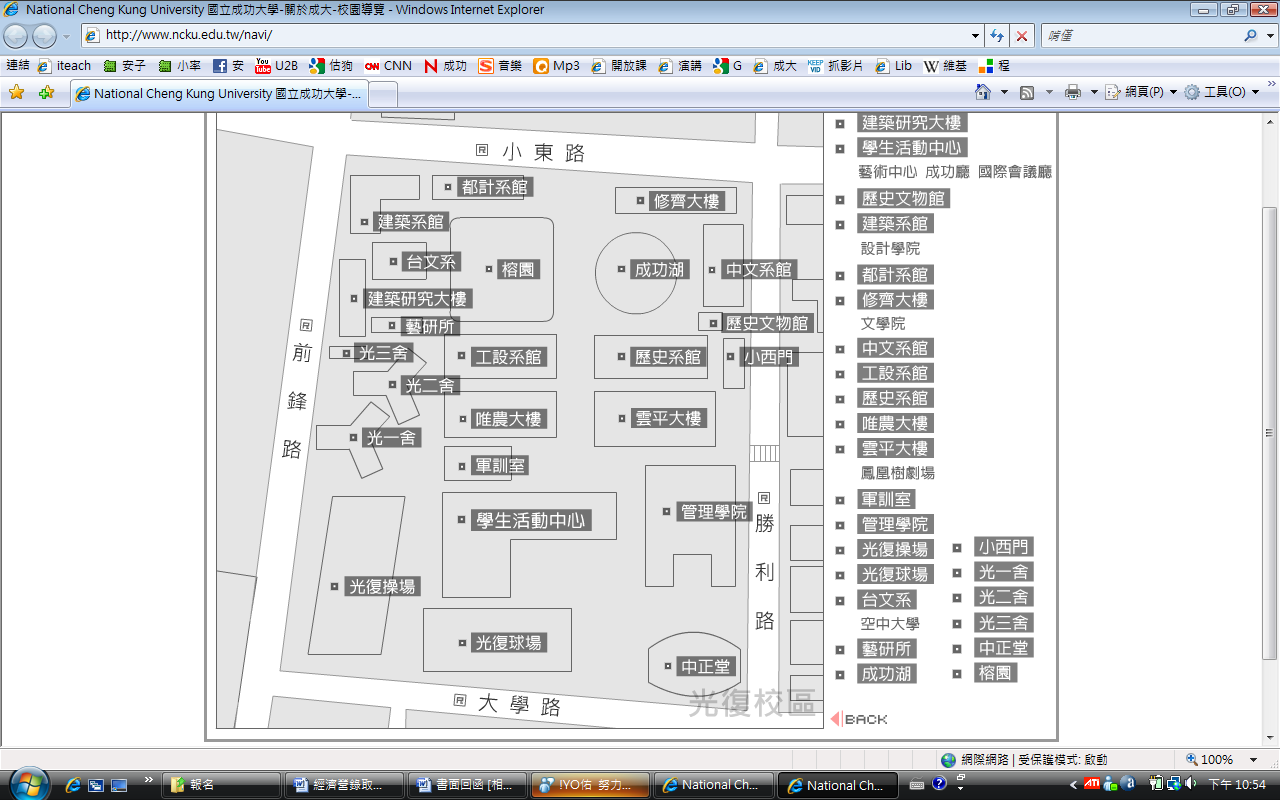 